Objetivo de Aprendizaje e Instrucciones  Música 1º BásicoSemana 7 FECHA: 11 al 12 de Mayo 2020O.A. Conocer y clasificar instrumentos musicales de cuerda.Explorar e improvisar ideas musicales con diversos medios sonoros (la voz, instrumentos convencionales y no convencionales, entre otros), utilizando las cualidades del sonido y elementos del lenguaje musical.  (OA 5)                                                               ¡ ¡ Queridas niñas en esta ocasión comenzaremos a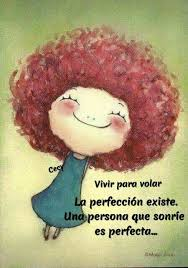 	 conocer los diferentes instrumentos musicales y así                                                seguir  aprendiendo del maravilloso mundo musical!!                                               Y no olvides que:                                   “Una  sonrisa es la puerta que abre el corazón                                     a la alegría, la esperanza y mejora el futuro”Instrucciones para trabajar en casa:Las estudiantes deben desarrollar las actividades con un adulto responsable para facilitar la comprensión del contenido.Si puede imprimir las guías de trabajo debe archivarlas en una carpeta, en caso de no poder imprimirlas, la estudiante puede realizar todos los trabajos en su cuaderno de Música, con la fecha indicada en la guía.Si tienes internet en tu hogar pídele a un adulto que envíe la guía terminada al correo de la profesora de asignatura: maria.ugalde@colegio-republicaargentina.clInstrucciones para la Actividad:1.- Te invito  a escuchar atentamente los siguientes videos youtubea) Clasificación de los instrumentos musicales:https://www.youtube.com/watch?v=IeqnskE-dpgb) Características de los instrumentos de cuerda:https://www.youtube.com/watch?v=Ieuxuvo3wF0c) Identificar instrumentos de cuerda:https://www.youtube.com/watch?v=qG-ngsCSaYU2.- Realiza la Guía de Trabajo 7 en forma limpia y ordenada. Puedes realizarla en tu cuaderno en caso de no poder imprimirla. No olvides escribir el título “Tarea 7”.3.- No olvides revisar la actividad incluida en “Tarea 7” en la plataforma y desarrollarla en tu cuaderno de Música. 4.- Cuando termines la guía 7 revisa acá si tus respuestas estuvieron correctas:Instrumentos interpretados en audiovideo de Guía 7:Violìn – Arpa – Guitarra eléctrica – Contrabajo.¡¡Vamos que se puede!!